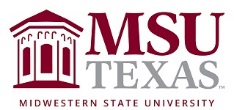 Course Syllabus French 4233.101French 4233 Le 19e siècle français: Dire “je”, dire “nous”Prothro-Yeager College of Humanities and Social SciencesMonday & Wednesday 3:30-4:50 p.m., Prothro-Yeager 203Contact InformationProfesseur: Dr. Lynch Office: Eric.lynch@msutexas.edu (Use this email address. I will likely not respond to D2L messages)Office hours:Recommended Book: A good French-English dictionary. All other readings will be provided.This course has been planned as a fully face-to-face course for Fall 2020. The class will meet in its regularly scheduled room but will utilize social distancing and an assigned seating chart. When the university transitions to fully online after Thanksgiving we will hold class online during the last week of class and hold our final virtually. I will use D2L for posting syllabi, course communication, course schedule, attendance, and gradebook. There will be some online office hours announced through D2L. You should regularly check D2Lyou’re your email for important course information. In the event of increased incidence and risk of COVID-19 that results in the university moving back to a shelter-in-place mode, the course instruction will transition to fully online. More instructions will be given at that time.Course DescriptionThis course will introduce the major movements in French literature of the 19th century. We will trace the emergence of the lyrical I in romanticism before turning to the social observations of realism and naturalism. Our study of French literature will be informed by the harmony and tension between the individual subject and the collectivity. In addition to our main object of study, literature, we will examine the history and visual art of 19th century France. The course will be conducted entirely in French and all assignments will be completed in the target language. Students will improve their language skills through readings, class discussions, oral presentations, film viewings, and reaction papers. The following recommendations are taken from the Student Life Subcommittee Report of the MSU Task Force to Return to Campus Report:  https://msutexas.edu/return-to-campus/_assets/files/return-to-campus-taskforce-8-4-20.pdf: Chromebooks are not recommended as they will not work with D2L.Study Hours and Tutoring Assistance Student HandbookRefer to:  Academic Misconduct Policy & ProceduresAttendance GradingTable 1: Table 2: ParticipationParticipation is based upon your use of French in the face-to-face classroom and/or via recorded chats with classmates and/or with an online avatar. Don’t worry about speaking perfect French. Accuracy will come with practice and repetition. I will record points for participation in the face-to-face classroom when you volunteer to answer questions or you participate in conversations in French with a classmate. Because of COVID-19 restrictions, we won’t be moving around the classroom, so these types of face-to-face paired conversations may be limited. However, you will have ample opportunities to earn participation points toward your grade using the VHL Central Supersite.Extra Credit Late Work  Make Up Work/Quizzes/ExamsIf you know you will miss an exam due to an official university function, please make arrangements with your instructor prior to the absence and as soon as possible.  If you are absent from an exam, you must present documented proof of illness or university activity to your instructor before an early or make up exam will be scheduled. Important DatesLast Day classes will meet face to face: November 24, 2020Last Day to drop with a grade of “W:” Final Exam (on D2L): Saturday, December 5, 2020 (10:30 am-12:30 p.m.)See course schedule for other important dates.Desire-to-Learn (D2L)Extensive use of the MSU D2L program is a part of this course. Each student is expected to be familiar with this program as it provides a primary source of communication regarding assignments, examination materials, and general course information. You can log into D2L through the MSU Homepage. Instructor Class PoliciesPlease be polite to your instructor and fellow students. Pay attention to the instructor and to your fellow students when they are speaking. Do not engage your classmates in conversation in English during class.Please silence your devices during class. Text messaging or the use of non-authorized electronic devices is prohibited. Please speak with your instructor if you have questions.No food or drinks, except for water, are allowed in our classrooms.Services for Students With Disabilities In accordance with Section 504 of the Federal Rehabilitation Act of 1973 and the Americans with Disabilities Act of 1990, Midwestern State University endeavors to make reasonable accommodations to ensure equal opportunity for qualified persons with disabilities to participate in all educational, social, and recreational programs and activities. After notification of acceptance, students requiring accommodations should make application for such assistance through Disability Support Services, located in the Clark Student Center, Room 168, (940) 397-4140. Current documentation of a disability will be required in order to provide appropriate services, and each request will be individually reviewed. For more details, please go to Student Life Disability.University PoliciesCampus Carry Rules/PoliciesRefer to: Campus Carry Rules and Policies.Smoking/Tobacco PolicyCollege policy strictly prohibits the use of tobacco products in any building owned or operated by WATC.  Adult students may smoke only in the outside designated-smoking areas at each location. Alcohol and Drug PolicyTo comply with the Drug Free Schools and Communities Act of 1989 and subsequent amendments, students and employees of Midwestern State are informed that strictly enforced policies are in place which prohibits the unlawful possession, use or distribution of any illicit drugs, including alcohol, on university property or as part of any university-sponsored activity. Students and employees are also subject to all applicable legal sanctions under local, state and federal law for any offenses involving illicit drugs on University property or at University-sponsored activities.Grade Appeal ProcessGeneral class calendar (Subject to modification): see the D2L page for specific assignments.Semaine 1:	Lundi 24 août 		Introduction – Le romantisme français.		Hugo « Demain, dès l’aube »Mercredi 26 août 		Rimbaud « Le Dormeur du val »		Travail d’écriture dans Tâches d’encre Révision du passé simple Semaine 2:	Lundi 31 août Histoire: De la Révolution à l’EmpireGermaine de Staël                     Mercredi 2 septembrePrésentation : Ourika de Claire de Duras. Semaine 3: 	Lundi 7 septembre**Jour ferié (no class). Labor Day. Mercredi 9 septembre « Les Cendres de Toussaint Louverture » de René Depestre.Semaine 4:	Lundi 14 septembreRené de Chateaubriand.Mercredi 16 septembreRené de Chateaubriand.Semaine 5:	Lundi 21 septembreRené de Chateaubriand.		Mercredi 23 septembreBalzac, entre le romantisme et le réalisme. Facino Cane.Semaine 6:	Lundi 28 septembreFacino Cane.		Mercredi 30 septembreL’art : l’impressionnisme et le postimpressionnisme Semaine 7:	Lundi 5 octobreGeorge Sand		Mercredi 7 octobreGeorge SandSemaine 8: 	Lundi 12 octobre		Flaubert « Un cœur simple » 		Mercredi 14 octobreFlaubert « Un cœur simple » Semaine 9:	Lundi 19 octobreFlaubert « Un cœur simple » 		Introduction au naturalisme		Mercredi 21 octobre		Film Germinal de Zola – film.Semaine 10:	Lundi 26 octobreKessler “Sheer Presence: The Veil in 19th century France”		Mercredi 28 octobre		Le spiritualisme et les nouvelles technologies Semaine 11:	Lundi 2 novembreCharles Baudelaire « De la concentration et de la vaporisation du Moi. Tout est là» Arthur Rimbaud « Je est un autre »		Mercredi 4 novembrePoésies (Baudelaire, Rimbaud)Semaine 12:	Lundi 9 novembreMaupassant « Boule de suif »		Mercredi 11 novembreMaupassant « Boule de suif »Semaine 13:	Lundi 16 novembre		Mercredi 18 novembre Semaine 14:	Lundi 23 novembre		Mercredi 25 novembre 		**Jour ferié (no class). Thanksgiving.Semaine 15:	Lundi 30 novembre		Mercredi 2 décembre 		Dernier cours. TBA.Semaine 16:	Examen finalLe programme de ce cours est susceptible d’être modifié en cours de semestre. Bon semestre !PC Desktops and laptopsMinimum SpecificationsMac desktops and laptopsMinimum SpecificationsIntel Core (i3, i5, i7) processors; 4th generation or newer4 GB of RAM, 8 GB of RAM is highly recommended256 GB SSD StorageDual band spectrum (2.4GHz and 5 GHz with 802.11ac or 802.11nUse Windows’ Operating System and PC Info to find your hardware informationIntel Core (i3, i5, i7) processors; 4th generation or newer4 GB of RAM, 8 GB of RAM is highly recommended256 GB SSD StorageDual band spectrum (2.4GHz and 5 GHz with 802.11ac or 802.11nUse Apple’s About this Mac feature to find your hardware informationAssignments% of Course GradeHomework Assignments 15%Participation 10%Reaction Papers & Quizzes20%Papers25%Oral Presentation10%Final Assessment20%GradePointsA90 - 100B80 – 89C70 – 79D60 – 69FLess than 60